       28  let  SLOVENSKEGA EKOLOŠKEGA GIBANJA 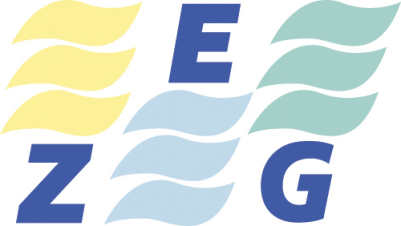 ZVEZA  EKOLOŠKIH GIBANJ  SLOVENIJE - ZEGCesta krških žrtev 53, 8270 KrškoGSM : 064 253 580E-pošta:, zegslo20@gmail.comSpletna stran: www.gospodarnoinodgovorno.si, www.zeg.siŠtevilka : 33 / 20Datum:  27 . 1 . 2020                                   ZADEVA :  PONUDBA  POKROVITELJEM   IN   SPONZORJEM   POSVETA 23 . STROKOVNO POSVETOVANJE 2020OKOLJSKA SAMOZADOSTNOST SLOVENIJE – NEIZOGIBNA NUJNOST Moravske Toplice ,12. in 13  marec 2020 Spoštovani pokrovitelji!Slovenija je – kot vsa EU - pred veliko družbeno preobrazbo. Obvezala se je do leta 2050 zmanjšati emisije TGP na nič, preiti v družbo s krožnim gospodarstvom in zagotoviti prebivalstvu enako ali višjo kakovost življenja. Kako zagotoviti tak sonaravni  razvoj, je izziv, na katerega bi želeli strokovnjaki, civilna družba in politiki  odgovoriti na 23. posvetu ZEG meseca marca 2020 v Moravskih Toplicah.To pomeni, da moramo izvesti  velike spremembe v proizvodnji in rabi energije, kako tudi pri rabi drugih naravnih resursov. Ohraniti ekonomsko moč države in zmanjšati ekološki odtis pomeni v svojem bistvu prehod iz potrošniške v sonaravno družbo z okolju prilagojenim gospodarstvom.Na posvetu bodo odprte tri za Slovenijo zelo  pomembne teme:Sprejemanje Zakona o podnebni politiki Sprejemanje Nacionalnega energetsko-podnebnega  načrta (NEPN)Vsebinjenje strateškega projekta razogličenja Slovenije.Glavna teža strokovnih diskusij bodo predlogi, kaj moramo storiti v naslednjih desetletjih, da bomo v dokumentih napisane cilje dosegli in, kako doseči soglasje med različnimi rešitvami v imenu javnega interesa.Strokovni posvet je namenjen odgovornim osebam na področju varstva okolja v občinah, podjetjih, raziskovalnih institucijah, šolah, NVO in resornih ministrstvih. Na njej bodo aktivno sodelovali vodilni predstavniki Ministrstva za okolje in prostor, Ministrstva za kmetijstvo, gozdarstvo in prehrano, Ministrstva  za gospodarski razvoj in tehnologijo , Gospodarski zbornici R Slovenije in Srbije , priznani strokovnjaki iz fakultet, raziskovalnih institucij ter izbranih uspešnih podjetij. Prispevki bodo objavljeni v tiskanem in E-zborniku.Ob tem dogodku Vam ponujamo priložnost sodelovanja na konferenci v obliki predstavitve vaše dejavnosti na t. i. »okoljski stojnici« (prospekti, brošure, plakati, idr.) in video predstavitvi vašega podjetja ali institucije tekom dvodnevne konference. Vabljeni ste vsi, ki ste posredno ali neposredno povezani z vsebino konference in aktualnimi okoljskimi izzivi v Sloveniji nasploh.Obliko sodelovanja lahko izberete med možnostmi, navedenimi v nadaljevanju:GENERALNI  POKROVITELJ – KLASIČNO SPONZORSTVO	         1.500,00 EURLogotip pokrovitelja v obvestilih, povezanih s konferenco, zborniku posveta in na pozdravnih panojih. Pokrovitelj ima na voljo brezplačni razstavni prostor, ki zajema roll-up pano, mizo in 10 minutno predstavitev dejavnosti podjetja vsem udeležencem posveta. Pokrovitelj lahko izkoristi brezplačno udeležbo ene spremljevalne osebe.PREDSTAVITEV  DEJAVNOSTI - POKROVITELJ			700,00 EUR Predstavitev dejavnosti v času trajanja konference. Vključuje brezplačni razstavni prostor, mizo, roll-up pano, logotip pokrovitelja v obvestilih, zborniku in na posvetu. Pokrovitelj lahko izkoristi brezplačno udeležbo ene spremljevalne osebe.RAZSTAVLJAVEC NA POSVETU					400,00 EUR Ima na voljo brezplačni razstavni prostor, ki zajema roll-up pano in mizo ter objavljen logotip pokrovitelja v obvestilih in na posvetu. Razstavljavec lahko izkoristi brezplačno udeležbo ene spremljevalne osebe.OBJAVA REKLAMNEGA  SPOROČILA V  ZBORNIKU  POSVETA  ALI  ČLANKA  Stranski oglas              600,00 EUR½ - stranski  oglas              400,00 EURGlede na 22. letno tradicijo organizacije dogodka in aktualnosti tematike, pričakujemo na konferenci vsaj 150 udeležencev. Zaradi aktualnosti tematike bo prvi  dan tudi novinarska konferenca in z njo zastopanost dogodka v medijih. Več informacij o posvetu iz prejšnjih let lahko najdete na:  www.gospodarnoinodgovorno.si ROK  za prijavo sponzorstva ali pokroviteljstva posveta organizatorju : 21 . februar  2020na naslov zavoda VETRNIK so.p. :  el . pošta  : zegslo20@gmail.com, GSM: 064 253 580   Na osnovi sklepa 3. seje Organizacijskega odbora posveta in seje Izvršnega odbora ZEG  bo tudi letošnjo tehnično in finančno izvedbo 23 . strokovnega posveta (kakor tudi  ponudbe pokroviteljem in sponzorjem ) v Moravskih Toplicah prevzel :  VETRNIK, Zavod za trajnostni razvoj, izobraževanje in okoljsko svetovanje, socialno podjetje so.p., Vetrnik 15, 8282 KoprivnicaTR: SI56 0510 – 0801 – 5620-581, ABANKA d.d. Ljubljana.Davčna številka: 68884583 ; Matična številka: 2136236000Vljudno vabljeni, da se nam pridružite na strokovnem posvetu , kjer bo Vaša priložnost biti častni pokrovitelj posveta !Karel Lipič, predsednik Zveze ekoloških gibanj Slovenijezegslo20@gmail.com ali mobitelu 064 253 580Priloga: Vabilo 